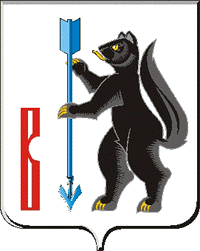 АДМИНИСТРАЦИЯГОРОДСКОГО ОКРУГА ВЕРХОТУРСКИЙП О С Т А Н О В Л Е Н И Еот 15.06.2020г. № 418г. ВерхотурьеОб установлении мест, определяемых для эвакуации избирательных участков в случае возникновения чрезвычайных ситуаций	В соответствии с Федеральным законом от 06 октября 2003 года № 131-ФЗ «Об общих принципах организации местного самоуправления в Российской Федерации», обеспечения безопасности при проведении Общероссийского голосования по внесению изменений в Конституцию Российской Федерации, руководствуясь Уставом городского округа Верхотурский,ПОСТАНОВЛЯЮ:	1.Установить места для эвакуации избирательных участков, расположенных на территории городского округа Верхотурский, в случае возникновения чрезвычайных ситуаций в соответствии с приложением к настоящему постановлению.	2.Направить настоящее постановление Избирательной комиссии Свердловской области, Верхотурской районной территориальной избирательной комиссии.	3.Опубликовать настоящее постановление в информационном бюллетене «Верхотурская неделя» и разместить на официальном сайте городского округа Верхотурский.	4.Контроль исполнения настоящего постановления оставляю за собой.Главагородского округа Верхотурский 						   А.Г. Лиханов  Приложениек постановлению Администрациигородского округа Верхотурскийот 15.06.2020г. № 418Места для эвакуации избирательных участков,расположенных на территории городского округа Верхотурский,в случае возникновения чрезвычайных ситуаций№п\пНомера избира-тельных участковЦентр избирательных участков, адрес места нахождения участковой избирательной комиссииМесто для эвакуации12341.313п. Калачик, ул. Совхозная, 14, ФГБУ «Россельхозцентр»Верхотурский отделг. Верхотурье,ул. Ханкевича, 2а,ГБПОУ СО «Верхнетуринский механический техникум»2.314г. Верхотурье, ул. Сенянского, 12ГБОУ СО «СОШ № 2»г. Верхотурье,ул. Советская, 10,ГБОУ СО «Верхотурская гимназия»3.315г. Верхотурье,ул. Мелиораторов, 31ГБОУ СО «СОШ № 3»г. Верхотурье,ул. Мелиораторов, 42,ГБУ «Комплексный центр социального обслуживания населения Верхотурского района»4.316г. Верхотурье,ул. Куйбышева, 2МКОУ «ООШ № 2»г. Верхотурье,ул. Кушвинская, 16,МАДОУ «Детский сад № 25»5.317г. Верхотурье, 20 лет Победы, 82Карелинское лесничество Министерства обороны Российской Федерации - филиал ФГКУ "Управление лесного хозяйства и природопользования» Министерства обороны Российской Федерацииг. Верхотурье, ул. Парковая, 6,ВМУП «Транспорт»6.318п. Привокзальный,ул. Крайняя, 6БиблиотекаОрганизация передвижного пункта7.319Верхотурский район,п. Привокзальный,ул. Станционная, 11МАОУ «СОШ № 46»п. Привокзальный,ул. Советская, 6а,Привокзальное территориальное управление Администрации городского округа Верхотурский8.320п. Привокзальный,ул. Садовая, 10Кафе «Винни-Пух»п. Привокзальный,ул. Свободы, 20аспортзал ФКУ ИК-539.321п. Привокзальный,ул. Чапаева, 35Пролетарский СДКп. Привокзальный,ул. Чапаева, 27,МАДОУ«Пролетарская СОШ»10.322г. Верхотурье,ул. Ершова, 15МБУ ДО «Центр детского творчества»г. Верхотурье,ул. Советская, 1,МБУК «Центр культуры» 11.323с. Красногорское,ул. Ленина, 6МКОУ «Красногорская СОШ»с. Красногорское,ул. Ленина, 8,Красногорское территориальное управление Администрации городского округа Верхотурский 12.324с. Усть-Салда,ул. Центральная, 16МКОУ "Усть-Салдинская СОШ"с. Усть-Салда,ул. Центральная, 10,Усть-Салдинское территориальное управление Администрации городского округа Верхотурский13.325Верхотурский район,с. Меркушино,ул. Центральная,18МКОУ «Меркушинская ООШ» с. Меркушино,ул. Центральная,10Меркушинскоетерриториальное управление Администрации городского округа Верхотурский14.326с. Кордюково,ул. Клубная, 2Кордюковский сельский Дом культурыс. Кордюково,ул. Центральная, 36,Кордюковское территориальное управление Администрации городского округа Верхотурский 15.327с. Дерябино,ул. Молодежная, 7,Дерябинскоетерриториальное управление Администрации городского округа Верхотурский с. Дерябино,ул. Центральная, 21,МКОУ «Дерябинская СОШ»16.328Верхотурский район,п. Карпунинский,ул. Школьная, 1Филиал МКОУ «Кордюковская СОШ» - «Средняя общеобразовательная школа № 31» п. Карпунинский,ул. Первое Мая, 2Карпунинское территориальное управление Администрации городского округа Верхотурский17.329с. Прокопьевская Салда,ул. Постникова, 2Прокоп-Салдинский сельский Дом культурыс. Прокопьевская Салда,ул. Постникова, 4,Прокоп-Салдинское территориальное управление Администрации городского округа Верхотурский 18.330с. Косолманка,ул. Клубная, 28Косолманское территориальное управление Администрации городского округа Верхотурский п. Косолманка,ул. Клубная, 24Косолманский сельский клуб19.331п. Карелино,ул. Клубная, 14Карелинское территориальное управлениеп. Карелино,ул. Клубная, 16,Карелинский сельский клуб20.332г. Верхотурье, ул. 70 лет Октября, 4 (лыжная база)г. Верхотурье,ул. 8 Марта, 50,ПУ г. Верхотурье Серовского ДРСУ21.г. Верхотурье, ул. Советская, 4,Территориальная избирательная комиссия Верхотурского районаг. Верхотурье,ул. Советская, 8отдел архитектуры и градостроительства Администрации городского округа Верхотурский 